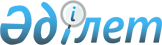 О внесении изменений и дополнений в некоторые приказы Министерства по инвестициям и развитию Республики КазахстанПриказ и.о. Министра по инвестициям и развитию Республики Казахстан от 27 декабря 2017 года № 903. Зарегистрирован в Министерстве юстиции Республики Казахстан 24 января 2018 года № 16273
      ПРИКАЗЫВАЮ:
      1. Внести в некоторые приказы Министерства по инвестициям и развитию Республики Казахстан следующие изменения и дополнения:
      1) в приказ исполняющего обязанности Министра по инвестициям и развитию Республики Казахстан от 30 октября 2014 года № 113 "Об утверждении Правил проведения конкурса на основе открытого тендера по определению перевозчиков, осуществляющих перевозки пассажиров по социально значимым сообщениям, расходы которых подлежат долгосрочному субсидированию за счет бюджетных средств" (зарегистрированный в Реестре государственной регистрации нормативных правовых актов за № 9860, опубликованный 20 ноября 2014 года в информационно-правовой системе "Әділет"):
      в Правилах проведения конкурса на основе открытого тендера по определению перевозчиков, осуществляющих перевозки пассажиров по социально значимым сообщениям, расходы которых подлежат долгосрочному субсидированию за счет бюджетных средств, утвержденных указанным приказом:
      пункт 4 изложить в следующей редакции:
      "4. Тендер проводится в следующих случаях:
      1) окончания срока действия договора на долгосрочное субсидирование расходов перевозчика, связанных с осуществлением перевозок пассажиров по социально значимым сообщениям (далее – договор о субсидировании);
      2) досрочного расторжения договора о субсидировании, кроме случаев отсутствия бюджетных средств для дальнейшего субсидирования расходов перевозчика, связанных с осуществлением перевозок пассажиров по социально значимым сообщениям;
      3) определения нового социально значимого сообщения, за исключением случаев продления либо сокращения маршрута в соответствии с действующими договорами о субсидировании.
      При этом, тендер проводится на право осуществления перевозчиком перевозок пассажиров по социально значимым сообщениям и долгосрочного субсидирования его расходов за счет бюджетных средств.";
      подпункт 2) пункта 30 изложить в следующей редакции:
      "2) оригиналы письма подтверждения финансового института и письма подтверждения обязательств перевозчика на имя организатора тендера или оригинал договора, заключенного между перевозчиком и финансовым институтом, где в случае определения перевозчика победителем тендера и заключения с ним в установленном порядке договора о субсидировании:
      финансовый институт для приобретения новых пассажирских вагонов обязуется предоставить перевозчику кредитные средства или выступить лизингодателем с указанием суммы (кредита или финансового лизинга), ставки вознаграждения, срока, графика ежемесячных платежей, количества и типов приобретаемых вагонов, завода-изготовителя, графика поставок вагонов перевозчику. Сроки выдачи финансовым институтом кредитных средств перевозчику не должны превышать 6 месяцев, а предоставление предмета лизинга 15 месяцев после заключения с ним в установленном порядке договора о субсидировании;
      перевозчик для приобретения новых пассажирских вагонов обязуется подписать с финансовым институтом договор на предоставление кредитных средств или финансового лизинга с учетом вышеуказанных условий.
      При этом, к письму или договору между перевозчиком и финансовым институтом прилагаются копии правоустанавливающих документов на осуществление деятельности по предоставлению заемных средств или финансового лизинга. Сроки закупа новых пассажирских вагонов перевозчиком и их поставки перевозчику не должны превышать 15 месяцев после заключения с ним в установленном порядке договора о субсидировании.";
      пункт 39 изложить в следующей редакции:
      "39. При рассмотрении тендерных заявок и дополнительных документов перевозчиков, указанных в пункте 30 настоящих Правил, в случае необходимости, комиссия в целях уточнения сведений, содержащихся в тендерных заявках, в письменной форме запрашивает необходимую информацию у соответствующих государственных органов, физических и юридических лиц.
      При этом организатор тендера проводит выездное предварительное обследование вагонов, на соответствие представленному документу перевозчиком, в соответствии с подпунктом 3) пункта 22 настоящих Правил в тендерной заявке. В случае отказа перевозчиком от проведения предварительного осмотра вагонов, тендерная заявка перевозчика отклоняется. По результатам выездного предварительного обследования вагонов составляется акт выездного предварительного обследования вагонов по форме согласно приложению 16-1 к настоящим Правилам.
      Акт выездного предварительного обследования вагонов является основанием для учета количества баллов по пунктам 1, 4 и 5 в листе оценки тендерных заявок по осуществлению перевозок пассажиров по социально значимым сообщениям по лотам, выставленным на тендер и соответствие перевозчика подпункту 2) пункта 21 настоящих Правил.
      Вышеуказанная информация или акт выездного предварительного обследования вагонов прилагается к протоколу об итогах тендера, в случаях, если они явились основанием для принятия решении комиссий.";
      приложение 16-1 изложить в новой редакции согласно приложению к настоящему приказу;
      2) в приказе исполняющего обязанности Министра по инвестициям и развитию Республики Казахстан от 8 декабря 2014 года № 247 "Об определении перечня социально значимых пассажирских межобластных сообщений" (зарегистрированный в Реестре государственной регистрации нормативных правовых актов за № 10069, опубликованный 3 февраля 2015 года в информационно-правовой системе "Әділет"):
      в Перечне социально значимых пассажирских межобластных сообщений, утвержденном указанным приказом:
      пункт 23-1 исключить;
      дополнить пунктом 26-1 следующего содержания:
      "26-1. Астана – Караганды – Семипалатинск.";
      дополнить пунктом 30-1 следующего содержания:
      "30-1. Астана – Павлодар – Семипалатинск.";
      пункт 40 исключить;
      пункт 40-1 исключить;
      пункт 50 исключить.
      2. Комитету транспорта Министерства по инвестициям и развитию Республики Казахстан обеспечить:
      1) государственную регистрацию настоящего приказа в Министерстве юстиции Республики Казахстан;
      2) в течение десяти календарных дней со дня государственной регистрации настоящего приказа направление его копии на бумажном носителе и в электронной форме на казахском и русском языках в Республиканское государственное предприятие на праве хозяйственного ведения "Республиканский центр правовой информации" для официального опубликования и включения в Эталонный контрольный банк нормативных правовых актов Республики Казахстан;
      3) в течение десяти календарных дней после государственной регистрации настоящего приказа направление его копии на официальное опубликование в периодические печатные издания;
      4) размещение настоящего приказа на интернет-ресурсе Министерства по инвестициям и развитию Республики Казахстан;
      5) в течение десяти рабочих дней после государственной регистрации настоящего приказа в Министерстве юстиции Республики Казахстан представление в Юридический департамент Министерства по инвестициям и развитию Республики Казахстан сведений об исполнении мероприятий, согласно подпунктам 1), 2), 3) и 4) настоящего пункта.
      3. Контроль за исполнением настоящего приказа возложить на курирующего вице-министра по инвестициям и развитию Республики Казахстан.
      4. Настоящий приказ вводится в действие по истечении десяти календарных дней после дня его первого официального опубликования, за исключением абзаца восемь подпункта 2) пункта 1, который вводится в действие с 1 апреля 2018 года. Акт выездного предварительного обследования вагонов
      _____________________________________________________________
       (наименование перевозчика)
      * – предложения по обеспечению железнодорожным пассажирским парком вагонов перевозчика, находящихся в собственности и (или) доверительном управлении, имущественном найме или используемых на иных законных основаниях по заявленным на тендер лотам по форме, согласно приложению 8 к настоящим Правилам, предоставляемые Перевозчиком в тендерной заявке;
      ** – средний срок эксплуатации вагонов рассчитывается путем сложения всех годов постройки в графе 6 по лоту, делением его на количество вагонов по лоту и вычитанием года проведения тендера.
      Соответствие подпункту 2) пункта 21 настоящих Правил: ________________________
      Примечание: ______________________________________________________________
      Фамилия, имя, отчество (при его наличии) и должность лица (лиц), проводившего обследование: ___________________________________________
					© 2012. РГП на ПХВ «Институт законодательства и правовой информации Республики Казахстан» Министерства юстиции Республики Казахстан
				
      Исполняющий обязанности
Министра по инвестициям и развитию
Республики Казахстан 

Р. Скляр
Приложение
к приказу исполняющего 
обязанности Министра
по инвестициям и развитию
Республики Казахстан
от 27 декабря 2017 года № 903Приложение 16-1
к Правилам проведения 
конкурса на основе открытого 
тендера по определению 
перевозчиков, осуществляющих 
перевозки пассажиров по 
социально значимым 
сообщениям, расходы которых 
подлежат долгосрочному 
субсидированию за счет 
бюджетных средствФорма
№ п/п
№ вагона
№ вагона
Тип вагона
Тип вагона
Год постройки
Год постройки
Наличие системы кондиционирования воздуха: нет – не предусмотрено заводской конструкцией, да – предусмотрено заводской конструкцией
Наличие системы кондиционирования воздуха: нет – не предусмотрено заводской конструкцией, да – предусмотрено заводской конструкцией
Наличие подъемных устройств для посадки и высадки и специализированных мест для лиц, передвигающихся на инвалидных кресло-колясках, да или нет
Наличие подъемных устройств для посадки и высадки и специализированных мест для лиц, передвигающихся на инвалидных кресло-колясках, да или нет
№ п/п
предложение*
соответствие: да/нет
предложение*
соответствие: да/нет
предложение*
соответствие: да/нет
предложение*
соответствие: да/нет
предложение*
соответствие: да/нет
1
2
3
4
5
6
7
8
9
10
11
№ лота
№ лота
№ лота
№ лота
№ лота
№ лота
№ лота
№ лота
№ лота
№ лота
№ лота
Итого
купе
купе
Средний срок эксплуатации вагонов **
Средний срок эксплуатации вагонов **
Итого
Средний срок эксплуатации вагонов **
Средний срок эксплуатации вагонов **
Итого
плацкарт
плацкарт
Средний срок эксплуатации вагонов **
Средний срок эксплуатации вагонов **
Итого
Итого
общий
общий
Итого